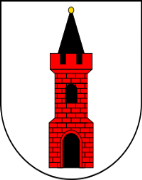 ORGANIZATORZY:STOWARZYSZENIE KUŹNIA RADOSZYCKAGMINNY KLUB CYKLISTÓW RANAR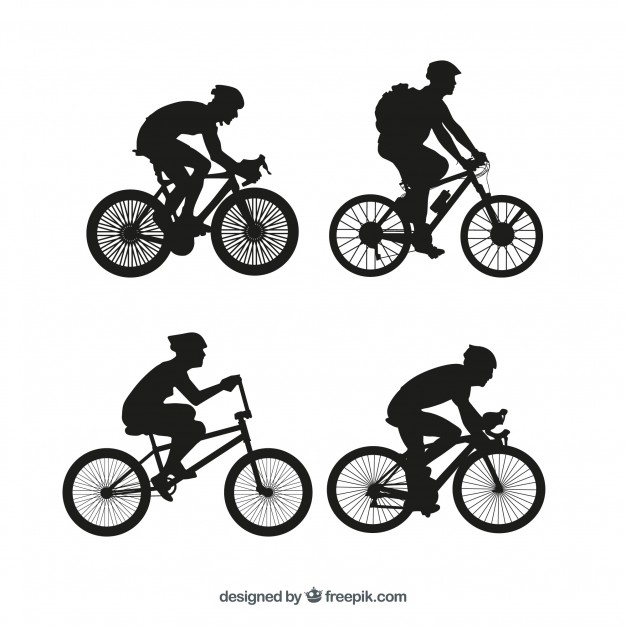 R e g u l a m i nCel imprezy:Poznawanie historii zabytków i piękna przyrody Gminy Radoszyce oraz najbliższych okolic,Zachęcanie mieszkańców do aktywnych form rekreacji i wypoczynku - z dala od uzależnień,Promocja Miasta i Gminy Radoszyce,Rozwijanie turystyki rowerowej,Integracja społeczności lokalnej.Organizatorzy:Stowarzyszenie Kuźnia RadoszyckaGminny Klub Cyklistów RANARTermin i przebieg rajdu:Rajd Rowerowy odbędzie się 31 lipca 2021 r. (sobota).Zgłoszenia:elektronicznie poprzez zapisy na stronie www.radoszyce.pl. pół godziny przed startem u Organizatora w miarę wolnych miejsc.Obowiązuje wpłata 25 zł wpisowego na konto Stowarzyszenia „Kuźnia Radoszycka” numer 26 8494 0003 2003 0311 4348 0001  najpóźniej do dnia 25.07.2021 roku.
 W tytule wpłaty prosimy o podanie imienia i nazwiska uczestnika, w przypadku wpłaty za kilkoro uczestników wszystkie imiona i nazwiska tych uczestników.UWAGA!Obowiązuje limit uczestników – do 150 osób. Zgłoszenia będą przyjmowane do czasu osiągnięcia limitu. Decyduje kolejność zgłoszeń.WAŻNE!Uczestnicy, po dokonaniu elektronicznego zgłoszenia, powinni stawić się na Stadion Sportowy w Radoszycach, przy ul. Krakowskiej 103 w dniu rajdu tj. 31.07.2021r. w celu dokonania rejestracji i odbioru karty zgłoszeniowej, według poniższego harmonogramu:Dla trasy „Rodzinnej” – rejestracja i wyjazd w godz. 11:00 – 11:30Dla trasy „Od gminy do gminy” – rejestracja i wyjazd w godz. 10:00 – 11:00Dla trasy „Radoszycka Setka” – rejestracja i wyjazd w godz. 9:00 – 10:00Powrót z tras nad zalew Antoniów – do godziny 16:00Przebieg trasy: Trasa I „Rodzinna” – 30 kmRadoszyce - Zalew Antoniów - Momocicha – Kapałów- Jóźwików – Czałczyn - Łopuszno – Kapałów – zalew Antoniów.Trasa II „Od gminy do gminy” – 60 kmRadoszyce - Zalew Antoniów - Momocicha - Kapałów - Jóźwików - Czałczyn - Łopuszno - Jasień - Mnin - Wólka – Słupia Konecka - zalew Antoniów.Trasa III „Radoszycka  setka” – 100 kmRadoszyce - Zalew Antoniów - Momocicha – Kapałów - Jóźwików - Czałczyn - Łopuszno - Jasień - Mnin - Wólka - Budzisław - Żeleźnica - Góry Mokre – Borowa - Piskorzeniec - Ruda Pilczycka - Pijanów- Jakimowice – zalew Antoniów.Warunki uczestnictwa:Warunkiem uczestnictwa jest akceptacja treści niniejszego regulaminu poprzez wypełnienie elektroniczne karty zgłoszeniowej, zawierającej dane osobowe (imię, nazwisko), akceptacja klauzuli RODO, dołączonej do karty zgłoszeniowej oraz złożenie czytelnego podpisu na liście startowej w czasie 
i miejscu wskazanym w punkcie 3;V Radoszycka Szprycha jest ogólnodostępną imprezą o charakterze sportowo-rekreacyjnym. Uczestnikiem rajdu może być każda osoba pełnoletnia oraz dzieci i młodzież szkolna pod warunkiem sprawowania nad nią opieki przez osoby dorosłe; UWAGA – obowiązuje limit uczestników – do 150 osób;Wymagane jest posiadanie rowerów sprawnych technicznie, wyposażonych 
w przednie i tylne oświetlenie oraz sprawne hamulce;Przestrzeganie przepisów ruchu drogowego, przeciwpożarowych, ochrony przyrody;Uczestnicy pokonują trasę indywidualnie, bądź w niewielkich grupach, zachowując obowiązujące zasady bezpieczeństwa i higieny oraz ograniczenia dotyczące COVID-19;Obowiązuje całkowity zakaz jazdy pod wpływem alkoholu i spożywania go podczas przejazdu trasą.Pozostałe informacje:Meta oraz zakończenie Rajdu znajdować się będzie nad zalewem Antoniów.Każdy uczestnik na mecie otrzyma pamiątkowy dyplom i koszulkę oraz gorący posiłek wydawany od godz. 14.00.Wszyscy uczestnicy rajdu wezmą udział w losowaniu nagród w tym nagrody głównej - roweru.Postanowienia końcowe:Trasy Rajdu przebiegają drogami asfaltowymi. Należy zwrócić szczególną uwagę na ubytki w asfalcie, koleiny, niebezpieczne krawędzie jezdni 
i pobocza. Dodatkowym utrudnieniem mogą być: natężenie ruchu, maszyny rolnicze;Uczestnicy Rajdu biorą w nim udział na własne ryzyko, a organizatorzy nie ponoszą odpowiedzialności za zdarzenia losowe, zaistniałe podczas rajdu;Interpretacja regulaminu należy do organizatorów i jest ostateczna;Organizatorzy nie zabezpieczają tras rajdowych służbami porządkowymi;Każdy uczestnik, poprzez podpis na liście startowej, akceptuje warunki przedstawione w regulaminie;Każdy uczestnik, poprzez podpis na liście startowej, wyraża zgodę na wykorzystanie swojego wizerunku i przetwarzanie danych osobowych (imię, nazwisko, adres e-mail) w celach promocyjnych i marketingowych związanych z rajdem, zgodnie z art. 13 ust. 1 i 2 Rozporządzenia Parlamentu Europejskiego i Rady (UE) 2016/679 z dnia 27 kwietnia 2016 r. w sprawie ochrony osób fizycznych w związku z przetwarzaniem danych osobowych i w sprawie swobodnego przepływu takich danych oraz uchylenia dyrektywy 95/46/WE (ogólne rozporządzenie o ochronie danych)./-/ Organizatorzy